Name: ____________________________Your Canadian Relocation Project!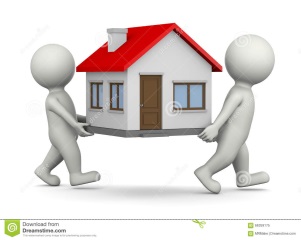 You have the opportunity to move to any city in Canada (other than one in the Lower Mainland). Where would you go? What is the specific location of your destination? Please provide specific details re: the physical geography (specifically, the topography) of the region:  Longitude and latitude: Climate:Why did you choose this location? Be specific!What career will you hope to pursue? Why?What hobbies will you enjoy there? Tourist attractions:History associated with your location:Current population: Ethnic composition: What are some of the social/physical/geographical challenges that you might encounter in your new location?**Please provide visuals of the location: 